 УПРАВЛЕНИЕ ПО ВОПРОСАМ ОБРАЗОВАНИЯАДМИНИСТРАЦИИ МИХАЙЛОВСКОГО МУНИЦИПАЛЬНОГО РАЙОНА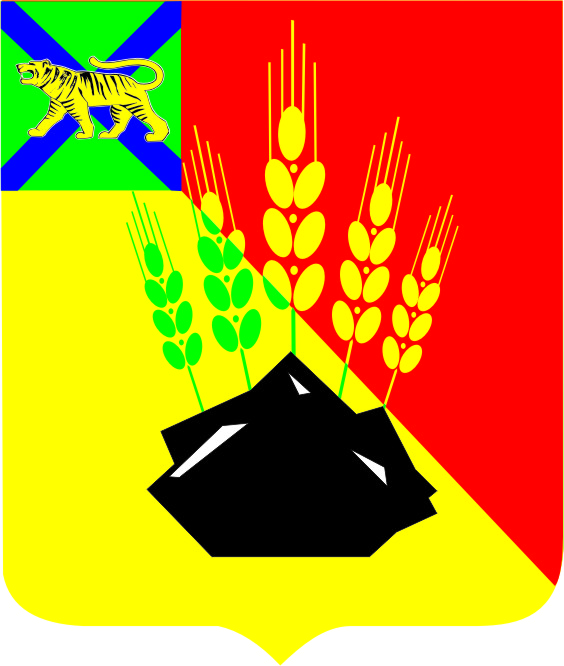 ПУБЛИЧНЫЙ ДОКЛАДО СОСТОЯНИИ И РАЗВИТИИ СИСТЕМЫ ОБРАЗОВАНИЯ МИХАЙЛОВСКОГО МУНИЦИПАЛЬНОГО РАЙОНА В 2018-2019 УЧЕБНОМ ГОДУ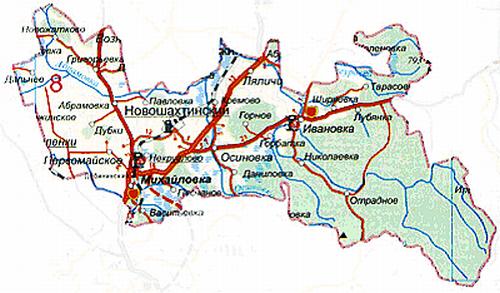 с. Михайловка, 2019 год.Оглавление	  стр.Введение	Публичный доклад – аналитический публичный отчет органа управления по вопросам образования перед обществом, обеспечивающий регулярное информирование всех заинтересованных сторон о состоянии и перспективах развития системы образования.	Актуальной задачей доклада является подведение итогов развития системы образования, ориентированной на новые результаты.	Публичный доклад подготовлен в соответствии с:Федеральным законом от 29 декабря 2012 года № 273 «Об образовании в Российской Федерации»;Законом Приморского края от 13 августа 2013 года № 243-КЗ «Об образовании в Приморском крае»;Приказом департамента образования и науки Приморского края от 24 мая 2016 года № 571-а «О подготовке Публичных докладов о состоянии и развитии системы образования Приморского края».В докладе анализируются следующие аспекты состояния муниципальной системы образования:цели и задачи муниципальной системы образования;доступность образования;результаты деятельности системы образования;условия обучения и эффективность использования ресурсов;меры по развитию системы образования.Михайловский район образован 4 января 1926 года. Расположен в юго-западной части Приморского края. Граничит с Уссурийским, Анучинским, Шкотовским, Хорольским, Черниговским и Октябрьским районами. Общая протяженность границ составляет 380 км. Основными природными ресурсами Михайловского района являются земельные. Общая площадь земель Михайловского района - 274 142 га.В состав Михайловского муниципального района входит 7 поселений: 1 городское – Новошахтинское и 6 сельских - Григорьевское, Ивановское, Кремовское, Михайловское, Осиновское, Сунятсенское. Число населенных пунктов – 31, районный центр - село Михайловка. Численность населения района по состоянию на 1 января 2018  года составляла 29483 человек, в том числе городского - 6792 человека, сельского – 22691 человек. На долю детей приходится 20,1 %, населения, находящегося в трудоспособном возрасте 53,8 %, пенсионеров – 26,1 %. В экономике района функционирует свыше 300 организаций, на которых задействовано порядка 7 тыс. человек работающих. Свыше 200 организаций находятся в частной собственности. На долю предприятий малого и среднего бизнеса приходится почти 50 % от общего количества организаций.Основными направлениями деятельности Михайловского района исторически определились: угледобывающая промышленность, в силу богатства района горнорудными ресурсами (градообразующее предприятие – Разрезоуправление «Новошахтинское» АО «Приморскуголь») и, традиционное для данной местности, сельское хозяйство. На долю этих двух ведущих отраслей экономики приходится свыше 60 % валового продукта территории. Здесь Михайловский район занимает лидирующие позиции среди муниципальных районов Приморского края: по объёму отгруженной промышленной продукции – 4 место, по производству сельскохозяйственной продукции – 3 место.Сельскохозяйственную деятельность осуществляют 15 предприятий различных форм собственности и 50 крестьянско-фермерских хозяйств.  Ключевым резидентом выступает ООО «Русагро-Приморье», представитель одного из крупнейших федеральных производителей свинины. На базе этой компании уже сейчас в Михайловском районе создан агрокластер, специализирующийся на выращивании кукурузы, сои и других культур.В связи с этим роль образования возрастает, так как качество жизни человека тесно связано с качеством его образования.1. Цели и задачи муниципальной системы образования1.1.  Роль системы образования в социально-экономическом развитии районаОбразование - одно из важных направлений в развитии Михайловского муниципального района. Цели стратегии роста экономики и качества жизни в районе требуют выработки широкого комплекса мер по обеспечению соответствия системы образования задачам современного социально-экономического развития.Достижение стратегической цели опирается на одно из главных конкурентных преимуществ – человеческий капитал, на эффективное применение знаний и умений людей для постоянного улучшения технологий, экономических результатов, жизни целом в целом.В соответствии с этим, муниципальная система образования развивается в рамках ряда задач, требующих решения:повышение доступности, качества и эффективности образовательных услуг через совершенствование сети образовательных организаций, обновление содержания и технология образования;повышение профессионального уровня педагогических работников муниципальной системы образования, развитие кадрового потенциала;внедрение федеральных государственных образовательных стандартов для детей с ограниченными возможностями здоровья; создание условий для безопасной жизнедеятельности обучающихся, воспитанников и сотрудников, формирование здорового образа жизни, социальной адаптации и самореализации детей;организация комплексной безопасности образовательного процесса;воспитание у обучающихся духовно-нравственной культуры;обеспечение дальнейшей работы по повышению квалификации педагогических работников в условиях введения федеральных государственных образовательных стандартов.1.2. Соответствие основным направлениям и приоритетам образовательной политики в странеВ Михайловском муниципальном районе в ходе реализации программы развития образования, утверждённой постановлением  администрации Михайловского муниципального района от 28.12.2015 года № 956-па «Об утверждении муниципальной программы развития образования Михайловского муниципального района на 2016 – 2020 гг.» сформировано единое образовательное пространство, обеспечивающее повышение доступности качественного образования. Муниципальной программой развития образования в Михайловском муниципальном районе на 2016-2020 гг. поставлены цели и задачи дальнейшей модернизации системы образования, определены целевые индикаторы и показатели, сформулированы мероприятия, направленные на обновление содержания общего образования, создание разветвленной системы поиска и поддержки талантливых детей, развитие учительского потенциала, обновление школьной инфраструктуры, сохранение и укрепление здоровья школьников, спрогнозированы ожидаемые и конечные результаты реализации программы.Выполнение поставленных задачи и плановых мероприятий обеспечивается законодательными и нормативными документами федерального и регионального уровней, управлением по вопросам образования, постановлениями, распоряжениями  администрации Михайловского муниципального района, приказами образовательных учреждений. В основе обновления содержания общего образования лежит федеральный государственный образовательный стандарт общего образования, который является важнейшим механизмом в реализации образовательных программ, обеспечивающих формирование знаний и компетенций обучающихся по конкретным дисциплинам и умений применять их в повседневной жизни.2. Доступность образования2.1. Структура сети образовательных учреждений и динамика ее изменений	В Михайловском муниципальном районе сформирована оптимальная сеть образовательных учреждений. Имеют лицензию и свидетельство о государственной аккредитации - 100 % образовательных учреждений. В 2018-2019 учебном году структура сети образовательных учреждений не изменена и включает: 8 ДОУ с числом воспитанников 1280 (на 30.05.2019), в т. ч.: 180 детей – от 0 до 3-х, 1100 – от 3-х до 7 лет. 15 ОУ общего образования различного уровня с общим охватом 3870 человек (на 30.05.2019), в т. ч.: 10 – средних общеобразовательных школ, 3 – основных общеобразовательных школ, 1 – начальная общеобразовательная школа, 1 – открытая (сменная) общеобразовательная школа. 2 образовательные организации дополнительного образования детей, которые посещали 1704 ребенка и подростка в возрасте от 5 до 18 лет (на 30.05.2019).2.2. Контингент обучающихся и охват образованием детей соответствующего возраста	Анализ количественного состава обучающихся в образовательных учреждениях района за последние три года показывает стабильные результаты.	В 2017-2018 учебном году численность обучающихся составила 3867 человек, в 2018-2019 учебном году – 3870, на 3 человека больше по сравнению с 2017-2018 г.	В 2018-2019 учебном году количество первоклассников составила  413 человек, что на 51 ребенка больше по сравнению с предыдущим учебным годом.	Во всех общеобразовательных учреждениях созданы условия для реализации прав обучающихся на получение образования:очная форма обучения на базе ОУ;форма домашнего обучения по индивидуальным учебным программам.Существующая система образования в целом ориентирована на создание условий для обучения и воспитания различных категорий детей.2.3. Образование детей с ограниченными возможностями здоровья	Основной целью системы образования Михайловского муниципального района является обеспечение реализации права каждого обучающегося на получение образования в соответствии с потребностями и возможностями, создание условий для формирования личности, готовой к саморазвитию, формирование у обучающихся устойчивых познавательных интересов и навыков самостоятельной работы, усиление влияния школы на социализацию личности.	С 1 сентября 2016 года вступил в силу новый стандарт, в котором указаны особые требования к структуре, результатам и условиям обучения детей с ограниченными возможностями здоровья. Новый стандарт утвержден Приказом Минобрнауки России № 1598 от 19.12.2014 г. Он представляет собой совокупность обязательных требований к адаптированным образовательным программам, которые предлагают школы и другие организации, осуществляющие образовательную деятельность.	 В соответствии с требованиями ФГОС ОВЗ для каждой категории детей с ограниченными возможностями здоровья (далее - ОВЗ) должно осуществляться комплексное психолого-медико-педагогическое сопровождение в условиях образовательного процесса всех детей с ОВЗ, с учётом состояния здоровья и особенностей психофизического развития. В 2018-2019 учебном году в общеобразовательных учреждениях Михайловского муниципального района обучалось 49 детей-инвалидов и 6 обучающихся с ОВЗ. В общей сложности 16 человек обучались по состоянию здоровья на дому. Трое детей обучались с применением дистанционных технологий.Педагоги общеобразовательных учреждений района регулярно осуществляют повышение квалификации по вопросам организации и осуществления образовательного процесса с применением дистанционных образовательных технологий и принимают участие в мероприятиях, организованных ГАУ ДПО ПК ИРО г. Владивосток.Для обеспечения эффективной интеграции детей-инвалидов и детей с ОВЗ проводится информационно-просветительская, разъяснительная работа по вопросам, связанным с особенностями образовательного процесса для данной категории обучающихся, со всеми участниками образовательных отношений – обучающимися, их родителями (законными представителями), педагогическими работниками.В соответствии с планами воспитательной работы в образовательных учреждениях организуются мероприятия по гражданско-патриотическому воспитанию, правовому обучению и воспитанию учащихся. В общеобразовательных учреждениях района осуществляется работа по привлечению детей-инвалидов к участию в общественной жизни, в социально значимых познавательных, творческих, культурных, спортивных мероприятиях. Ребята занимаются в кружках, принимают участие в концертных программах, в выставках детского творчества. В районе работает районная психолого-медико-педагогическая комиссия. Задачей РПМПК является осуществление комплексной психолого-медико-педагогической диагностики детей по определению форм и содержания их воспитания и обучения в соответствии с их психофизическими и интеллектуальными особенностями и возможностями. В 2018-2019 учебном году было обследовано 122 человека, 48 обучающимся рекомендовано обучение по адаптированным программам для детей с нарушением интеллекта.2.4. Обеспечение равного доступа к качественному образованиюВ соответствии с частью 2 статьи 43 Конституции Российской Федерации государство гарантирует гражданам общедоступность начального общего, основного общего, среднего общего образования.В соответствии с Законом Российской Федерации «Об образовании Российской Федерации», прием в образовательные учреждения Михайловского муниципального района обеспечен для всех граждан, которые проживают на территории района и имеют право на получение образования соответствующего уровня.2.4.1. Дошкольный уровеньПо сведениям статистики, на 01.01.2019 года в районе проживает 3298 детей от 0 до 7 лет.Сеть дошкольных образовательных учреждений Михайловского муниципального района включает в себя 8 муниципальных детских садов. Три детских сада имеют статус учреждений общеразвивающего вида художественно-эстетической направленности.На  01.08.2019 года муниципальные дошкольные образовательные бюджетные  учреждения Михайловского муниципального района посещают 1280 детей. За учебный год психолого-медико-педагогической комиссией осмотрено 26 детей дошкольного возраста. Из них  4 детей в возрасте от 0 до 3-х лет, 22 ребенка от 3-х до 7 лет.   Дошкольное образование является необходимой и подлинно массовой ступенью системы образования, так как является фундаментом образования, как в организационном, так и в содержательном отношении. Одним из приоритетов социальной политики в области дошкольного образования Михайловского муниципального района является расширение доступности в получении качественного дошкольного воспитания и образования.Важным шагом в обеспечении доступности бесплатного дошкольного образования стал тот факт, что дошкольники от 1,5 до 7 лет, имеют реальную возможность развивать свои умственные способности, творческий потенциал в муниципальных дошкольных образовательных бюджетных учреждениях района. Особое внимание в настоящее время уделяется дошкольному образованию детей в возрасте от 3 до 7 лет. В нашем районе охват детей данной возрастной категории составляет 64,0 %.Базой для реализации образовательной программы является укрепление физического и психического здоровья воспитанников, формирование у них основ двигательной и гигиенической культуры. На постоянном контроле администрации дошкольных учреждений находится соблюдение санитарно-гигиенических требований к условиям и режиму воспитания детей. В течение 2018–2019 учебного года в детских дошкольных учреждениях традиционно реализовывался комплекс специально организованных мероприятий по улучшению физического здоровья воспитанников.Динамика показателей развития сети МДОБУС 2010 года прием заявлений и учет нуждающихся в услугах дошкольного образования ведется в электронном виде управлением по вопросам образования и МФЦ. Система оказания услуг в электронном виде работает в полном объеме, в том числе постановка на очередь, перевод ребенка из одного учреждения в другое, перерегистрация. Так в 2019 году перерегистрацию прошли 90 % родителей (законных представителей) будущих дошкольников. Количество нуждающихся в услугах МДОБУ иколичество выданных направленийАнализ количества нуждающихся детей в услугах дошкольного образования и количества имеющихся мест в 2019 году показывает, что в Михайловском муниципальном районе имеется дефицит мест для детей до 2 лет. По итогам комплектования в 2019 году  134 ребенка в возрасте от 1 до 2 лет не обеспечены местами в МДОБУ. Частично решить проблему с местами для детей от 1 до 2 лет возможно за счет доукомплектования групп в: 1. МДОБУ д/с № 39 «Золотой ключик» п. Новошахтинский;2. МДОБУ д/с № 30 «Журавлик» с. Ивановка; 3. МДОБУ д/с № 3 «Березка» с. Михайловка. А также планируется в первом квартале 2019 года открытие дошкольной группы для детей в возрасте от 1,5 до 3 лет в МДОБУ д/с № 2 «Василек» с. Первомайское. Муниципальные дошкольные образовательные бюджетные учреждения Михайловского муниципального района функционируют в режиме работы 10,5 часов. Основные показатели функционирования МДОБУ за три года В Михайловском муниципальном районе дети-инвалиды дошкольного возраста получают образование в структуре муниципальной образовательной системы. На основании Федерального закона РФ от 29.12.2012 года № 273-ФЗ «Об образовании в Российской Федерации», дети-инвалиды поступают в детские сады в первоочередном порядке и содержатся бесплатно. В 2019-2020 учебном году дошкольные учреждения Михайловского муниципального района посещают 8 детей-инвалидов.  Вовлечение родителей в воспитательно-образовательный процесс и управленческую деятельность муниципальных дошкольных  образовательных бюджетных  учреждений, является одним из перспективных и развивающихся направлений в дошкольном образовании. Педагогические коллективы и администрация дошкольных учреждений района выступают гарантом предоставления образовательных услуг в соответствии с потребностями родителей и активно вовлекают их в управленческую деятельность дошкольных учреждений. Используются различные формы работы с родителями: родительские собрания, тренинги, информационные стенды, совместные праздники, дни открытых дверей.Так,  МДОБУ детский сад № 16 «Светлячок» с. Михайловка в 2017 году внесен в Национальный Реестр «Ведущие образовательные учреждения России».Педагоги муниципальных дошкольных образовательных бюджетных учреждений принимают активное участие в разнообразных Всероссийских и международных дистанционных конкурсных мероприятиях, представляя разнообразные образовательные программы, занимая призовые места. Так, в 293 дистанционных конкурсах  стали победителями, призерами и лауреатами 87 воспитателей. Участие педагогов в конкурсах различного уровня мотивирует их для дальнейшего творческого развития, создает условия для профессионального роста, дает возможность выявить и распространить инновационный педагогический опыт. Педагоги МДОБУ приняли участие следующих районных семинарах:	- «Такие разные дети» на базе МДОБУ д/с «Буратино» с. Михайловка; 	- «Чем больше мастерства в детской руке, тем умнее ребенок» на базе МДОБУ д/с № 39 «Золотой ключик» п. Новошахтинский; 	- «Проекты нового поколения – STEAM технология» на базе МДОБУ д/с № 32 «Росинка» п. Новошахтинский; 	-«Воспитание экологического сознания дошкольников через художественно-эстетическое развитие с применением  способов нетрадиционных видов аппликации» на базе МДОБУ д/с № 3 «Березка» с. Михайловка; 	- «Развитие творческой инициативы дошкольников в различных видах труда и творчества» на базе МДОБУ д/с № 33 «Ручеек» с. Михайловка. 2.4.2. Школьный уровеньОбщеобразовательные учреждения в целом равномерно распределены по территории района. Осуществляется подвоз 610 обучающихся в 8 общеобразовательных учреждений из 20-ти населенных пунктов, в подвозе участвуют 14 автобусов.15 общеобразовательных учреждений работают в Единой информационной системе «Контингент».В 2018 – 2019 учебном году в системе общего образования решались задачи повышения качества предоставления начального, основного и среднего (полного) общего образования. Среди основных задач развития общего образования на учебный год: обеспечение введения федеральных государственных образовательных стандартов основного общего образования, организация подготовки и качественное проведение ГИА-11 и ГИА-9, повышение квалификации учителей в рамках требований ФГОС ООО.С целью создания условий для повышения качества образования разработана муниципальная система оценки  качества образования, утвержденная постановлением  администрации Михайловского муниципального района от 10.12.2012 г. № 1287-па “Об утверждении Положения о муниципальной системе оценки качества образования в Михайловском муниципальном районе”,  при осуществлении которой используются различные методы работы: посещение и анализ уроков и внеклассных мероприятий, проведение контрольных срезов, анкетирование учителей и учащихся, анализ учебно-планирующей документации и материалов внутришкольного руководства и контроля, изучается эффективность школьного компонента, подводятся и анализируются итоги успеваемости по учебным четвертям, в конце учебного года, результатам предметных олимпиад, выпускных экзаменов в школах и вступительных в вузы и ссузы, итоги поступления выпускников.Анализ качества образования позволяет не только следить за итогами образовательного и воспитательного процессов, но и определять проблемное поле для руководителей образовательных учреждений, специалистов  управления по вопросам  образования, целенаправленно вести коррекцию образовательного и воспитательного процессов.2.4.3. Дополнительное образование детей и подростковВ настоящее время в системе дополнительного образования детей Михайловского муниципального района функционирует два учреждения дополнительного образования: 1. Муниципальная бюджетная организация дополнительного образования «Детско-юношеская спортивная школа» с. Михайловка Михайловского муниципального района;2. Муниципальная бюджетная организация дополнительного образования «Центр детского творчества» с. Михайловка Михайловского муниципального района.Охват детей услугами дополнительного образования в районе составляет 35% (1720 воспитанника) от общего количества детей в возрасте от 5 до 18 лет. Всего в организациях дополнительного образования функционируют 30 объединений.Динамика охвата детей дополнительным образованием в динамике за 3 годаТаблица 1.Охват детей за 3 года показывает, что дополнительное образование в районе находится в постоянной динамике. В сравнении с прошлым годом количество воспитанников МБО ДО «ЦДТ» с.Михайловка, занятых в системе дополнительного образования увеличилось на 2% от общего количества детей в возрасте от 5 до 18 лет. Из таблицы видно, что значительно уменьшился охват детей в МБО ДО «ДЮСШ» с.Михайловка. Снижение численности воспитанников обусловлено увольнением трех штатных педагогов дополнительного образования.В МБО ДО «ДЮСШ» с. Михайловка реализуются дополнительные общеразвивающие программы по следующим видам спорта:1. Волейбол.2. Баскетбол.3. Греко-римская борьба.4. Тхэквондо.5. Самбо.6. Футбол.7. Бадминтон.8. Пауэрлифтинг.Обучение по дополнительным общеразвивающим программам физкультурно-спортивной направленности осуществляют 6 штатных педагогов дополнительного образования и 6 педагогов, работающих по совместительству. Из общего числа педагогов 7 человек имеют высшую квалификационную категорию, 3 – первую.Из общей численности воспитанников 160 человек имеют массовые спортивные разряды, 1 учащийся – кандидат в мастера спорта (тхэквондо (ВТФ). Количество проведенных соревнований в ДЮСШТаблица 2.Количество участий в соревнованиях разного уровняТаблица 3. Воспитанники МБО ДО «ДЮСШ» с.Михайловка  являются победителями и призеры следующих соревнований:2017 год:- Межрегиональный юношеский турнир по армейскому рукопашному бою;- Открытый Чемпионат и Первенство Дальневосточного федерального округа по кудо;- Кубок Дальневосточного федерального округа по кудо;- Открытые соревнования Приморского края по черлидингу;- Всероссийский турнир «Кубок Приморья» по тхэквондо.2018 год:- Первенство Приморского края по греко-римской борьбе;- Кубок Приморского края по кудо;- Первенство России по кудо;- Первенство Приморского края по тхэквондо (ВТФ);- Фестиваль «Кубок Сахалина» по тхэквондо (ВТФ);2019 год:- Дальневосточный турнир по самбо;- Первенство Приморского края по самбо;- Чемпионат и Первенство Дальневосточного федерального округа по тхэквондо (ВТФ);- Первенство Приморского края по бадминтону.С 2016 года МБО ДО «ДЮСШ»с. Михайловка осуществляет полномочия центра тестирования ВФСК ГТО:Таблица 4.Педагоги дополнительного образования МБО ДО «ЦДТ» с. Михайловка постоянно реализуют новые подходы в повышении качества дополнительного образования. Через организацию учебной и досугово-массовой деятельности создают условия для формирования гармоничной личности ребенка. В МБО ДО «ЦДТ» с. Михайловка  реализуются  общеразвивающие  программы по шести направленностям:художественно – эстетическая направленность: «Радуга», «Мир красок и фантазии», «Ритмика и танцы» и «Танцевальный», «Пчёлка», «Сувенирная лавочка», «Мягкая игрушка», «Бумажная страна»,  «Волшебный клубочек»; «100 затей для детей, «Начальное техническое конструирование».спортивно-техническая направленность – «Спортивное авиамоделирование»	социально – педагогическая направленность «Подготовка к школе»,  «Реабилитация больных детей посредством творческой деятельности»,    «Кулиска»,  «Основы журналистики».культурологическая направленность  «Этикет на каждый день», «Вожатый – организатор детского досуга», «Досуговая деятельность».эколого-биологическая направленность – «Занимательная химия».гражданско-патриотическая направленность – «Мое время. Тайм-менеджмент для старшеклассников».Одним из приоритетных направлений деятельности в Центре детского творчества является художественно-эстетическое развитие. В рамках художественно-эстетического направления реализуется 11 общеразвивающих программ. Данное направление ориентировано на обучение, воспитание и развитие детей средствами различных видов изобразительного, хореографического искусств, декоративно-прикладного творчества и дизайна.Актуальность и значимость работы в данном направлении определяется тем, что художественно-эстетическое развитие – важнейшая сторона воспитания растущего человека. Оно способствует обогащению чувственного опыта, эмоциональной сферы личности, влияет на познание нравственной стороны действительности, повышает познавательную активность.Социально-педагогическое направление включает 6 дополнительных общеразвивающих программ – 3 программы по дошкольному развитию детей «Подготовка детей к школе», 1 программа «Реабилитация больных детей посредством творческой деятельности», 1 программа «Кулиска» и 1 программа «Основы журналистики». Образовательные программы данной направленности охватывают широкий возрастной диапазон и многофункциональны по своему назначению. В детских объединения социально-педагогической направленности реализуются программы по социальной адаптации и творческому развитию детей дошкольного возраста, детей, находящихся в трудной жизненной ситуации, а также детей, находящихся на лечении в КГБУЗ «Михайловская ЦРБ».В рамках спортивно-технического направления на базе МБО ДО «ЦДТ» с. Михайловка функционирует творческое объединение спортивного авиамоделирования. Занятия авиамоделизмом формируют у воспитанников конструкторские способности, развивают изобретательские наклонности и прививают технологические навыки по изготовлению моделей. Культурологическое направление включает 4 дополнительных общеразвивающих программы: «Этикет на каждый день», «Вожатый – организатор детского досуга», «Музейное дело», «Досуговая деятельность». Образовательные программы направлены на приобщение ребенка к культурным общечеловеческим ценностям, расширение кругозора по этике, философии, продвижению и поиску новых знаний, формирование национального самосознания, изучение культурных традиций своего народа.В рамках эколого-биологической направленности реализуется 1 дополнительная общеразвивающая программа «Занимательная химия». Программа направлена на расширение информированности в образовательной области эколого-биологической направленности, удовлетворение познавательного интереса, формирование экологической культуры воспитанников.С начала 2018-2019 учебного года на базе МБО ДО «ЦДТ» с.Михайловка функционирует новая направленность: гражданско-патриотическая «Мое время. Тайм-менеджмент для старшеклассников». В МБО ДО «Центр детского творчества» с.Михайловка 11 педагогов высшей категории, 3 педагога первой категории, 1 педагог без категории. Один педагог внешний совместитель, без категории. Один внутренний совместитель без категории. Всего 17 педагогов.В 2017-2018 учебном году воспитанники ЦДТ участвовали в 85 конкурсах разных уровней.Среди наиболее ярких достижений можно назвать победу на международном фестивале – конкурсе «Зимние забавы» в г. Муданцзянь КНР танцевального коллектива «Грация» под руководством Таратадзе О.С. В краевом конкурсе юных талантов «Уссурийские звёздочки» приняла участие  воспитанница ДТО «Кулиска» (руководитель Чабан Г.Г.) Сидорова Лилия – получила звание дипломанта.В краевом конкурсе «Юный дизайнер 2018», проходившем во ВГУЭС приняли участие 3 воспитанницы ДТО «Мир красок и фантазии» Гордеева Ульяна завоевала диплом за  I место в дополнительном конкурсе.В VII краевой выставке декоративно-прикладного творчества  детей и юношества «Радуга талантов» в г. Фокино приняли участие 34 воспитанника. Традиционно принимали участие в краевых соревнованиях по авиамодельному спорту учащиеся ДТО «Спортивное авиамоделирование» под руководством Дайнеко А.Б. Назаров Никита получил бесплатную путевку в ВДЦ «Океан» за победу в краевых соревнованиях по авиамодельному спорту в феврале 2018 года. В Открытом кубке Приморского края по свободнолетающим моделям, проходившем 2,3 июня 2018 года в пгт. Лучегорск воспитанники ДТО «Спортивное авиамоделирование» Радченко Ярослав и Шиян Никита  заняли I места, а братья Назаровы Никита и Артем – II-е места.Танцевальный коллектив «Джайв», под руководством Кравченко О.В., в 2018 году получил гран-при, и три диплома на X районном смотре-конкурсе «Земли Михайловской таланты».Педагоги ЦДТ принимают участие в профессиональных конкурсах среди педагогов. В 2018 году педагоги д/о Олейникова И.С. стала лауреатом I степени, Воробьева Е.В. лауреатом II степени  краевого конкурса «Весенний бриз 2018», посвященного 100-летию дополнительного образования в России. Чехунова Л.Е., Брагина И.А. стали дипломантами названного  конкурса. Педагоги дополнительного образования принимают активное участие и в международных и всероссийских конкурсах на дистанционной основе.В  2018-2019 учебном году приняли участие в «Уссурийской звездочке» 5 обучающихся в жанре художественного чтения, Кнышов Денис стал лауреатом III степени и 57 обучающихся в составе коллектива «Джайв». Танец «Жар-птица» стал дипломантом.  В 2019 году танцевальный коллектив «Грация» стал лауреатом I степени фестиваля-конкурса «Зимние забавы» в КНР. В краевом конкурсе им. Е.С. Лобовой «Юный дизайнер» Касаткина Ангелина завоевала II место, в прошлом году был приз в дополнительном конкурсе. Учреждения дополнительного образования Михайловского реализуют дополнительные общеразвивающие программы в рамках сетевого взаимодействия с муниципальными бюджетными общеобразовательными учреждениями.Так, в 2018 – 2019 учебном году на основании договоров организован процесс обучения в рамках сетевого взаимодействия: 1. МБО ДО «ДЮСШ» с. Михайловка с общеобразовательными учреждениями (МБОУ СОШ с. Ивановка, МБОУ СОШ № 2 п.Новошахтинский, МБОУ СОШ с.Первомайское, МБОУ СОШ с.Абрамовка, МБОУ СОШ им. А.И. Крушанова с.Михайловка).2. МБО ДО «ЦДТ» с. Михайловка с общеобразовательными учреждениями (МБОУ ОСОШ с. Михайловка, МБОУ СОШ № 1 п. Новошахтинский, МБОУ СОШ № 2 п.Новошахтинский, МДОБУ д/с №33 «Ручеек» с.Михайловка, МДОБУ д/с №3 «Березка» с.Михайловка, МБОУ СОШ им.А.И. Крушанова с.Михайловка).3. Результаты деятельности системы образования	Государственная итоговая аттестация обучающихся, освоивших образовательные программы основного общего и среднего общего образования, является одной из важных форм определения соответствия результатов освоения обучающимися основных образовательных программ, соответствующих требований образовательного стандарта, является формой внешней, независимой оценки качества образовательной подготовки выпускников общеобразовательных учреждений района.	В течение всего учебного года во всех общеобразовательных учреждениях района были проведены тематические родительские собрания, участниками которых стали родители (законные представители) обучающихся 9,11 классов. 	Особое внимание в ходе подготовки к государственной итоговой аттестации уделялось повышению квалификации педагогов, являющихся кандидатами в эксперты по проверке экзаменационных работ участников экзаменов, а также иных категорий специалистов, задействованных в проведении государственной итоговой аттестации.3.1. Учебные результатыВ 2018-2019  учебном году  качество обучения  составляет: 37,18 % (в 2017-2018 гг. – 40,5 %). Всего в 2018-2019 учебном году учащимися пропущено 192583 урока. Из них пропущено без уважительных причин 11234 урока, это 5,8 % от общего количества пропущенных уроков.Данные показатели свидетельствуют о том, что проводимая работа по вопросу всеобуча остается актуальной и требует постоянного контроля и серьезного анализа со стороны педагогических коллективов и администраций общеобразовательных организаций.В текущем учебном году прослеживается успешное выполнение учебных программ. Так, процент незамещенных уроков в общеобразовательных организациях Михайловского муниципального района  составил 0,4%.3.1.1. Результаты государственной итоговой аттестации по образовательным программам основного общего образованияУчебные результаты по итогам государственной (итоговой) аттестации выпускников 9-х, 11-х классов являются ключевыми при оценке деятельности образовательных учреждений.Важным этапом в деятельности общеобразовательных учреждений является государственная (итоговая) аттестация выпускников.Количество обучающихся в IX классах в муниципальных общеобразовательных организациях района на конец 2018-2019 учебного года составило 350 человек. Участвовали в государственной итоговой аттестации 348 человек в том числе: в форме основного государственного экзамена – 329 выпускников; в форме государственного выпускного экзамена – 19 выпускников (13 – обучающиеся, находящиеся в ФКУ ИК №10 ГУФСИН России по ПК, 6 – обучающиеся дети с инвалидностью). Двое обучающихся IX классов не были допущены к ГИА-9.МатематикаВ государственной (итоговой) аттестации в форме ОГЭ в 9 классах по математике принял участие 329 обучающихся, из них успешно сдали экзамен 319 человек (97%).Средняя оценка по району по математике составляет 3,44, что на 0,12 балла ниже прошлогоднего результата, также произошло снижение такого показателя как качество знаний на 3,69%.Среди школ района по уровню средних баллов по математике на первом месте – МБОУ СОШ им. А.И. Крушанова с. Михайловка –3,68 балла, на втором месте МБОУ СОШ №2 п. Новошахтинский – 3,66 балла, на третьем месте -  МБОУ СОШ с. Ляличи – 3,50 балла.  Русский языкПо русскому языку в государственной (итоговой) аттестации в форме ОГЭ приняли участие 329 обучающихся, из них успешно сдали экзамен 325 человек (98,8%).Средний балл по району по русскому языку составляет 3,74, что на 0,21 балла ниже прошлогоднего результата, также произошло снижение такого показателя как качество знаний на 10,68%.Среди средних общеобразовательных школ района по уровню средних баллов по русскому языку на первом месте – МБОУ СОШ с. Ляличи – 4,20 балла, на втором месте МБОУ СОШ с. Кремово – 3,93 балла, на третьем месте -  МБОУ СОШ №1 п. Новошахтинский – 3,90 баллов. За работу по русскому языку наивысший балл (39) получили двое обучающихся из МБОУ СОШ №1 п. Новошахтинский и МБОУ СОШ им. А.И. Крушанова с. Михайловка, что превышает данный показатель прошлого года в два раза.В 2018-2019 учебном году учащиеся 9 классов четвертый год сдавали 2 обязательных предмета по выбору. ОбществознаниеОбществознание остается самым популярных из всех предметов по выбору - в 2018-2019 учебном году, данный предмет выбрали 70% обучающихся, сдающих ОГЭ (в 2017-2018 учебном году, данный предмет выбрали 73% обучающихся).Из таблицы видно, что по сравнению с 2017-2018 учебными годами качество знаний снизилось на 4,21%; такой показатель как средняя оценка в сравнении с аналогичным показателем прошлого года стал ниже на 0,07%.Среди школ района по уровню средних баллов по обществознанию    на первом месте – МБОУ СОШ с. Ивановка –3,63 балла, далее идет МБОУ СОШ №1 п. Новошахтинский – 3,44 балла, МБОУ СОШ им. А.И. Крушанова – 3,37 балла.  ГеографияВ течение 2017-2018 и 2018-2019 года растет популярность предмета география. В 2018-2019 учебном году география -  второй по популярности предмет после обществознания из всех предметов по выбору (третий - в 2017-2018 учебном году) данный предмет выбрали 42,25% обучающихся сдающих ОГЭ (33% -  в прошлом учебном году), что на 9,25% выше показателя прошлого года и на 17,25 выше показателя 2017-2018 учебного года.Наряду с увеличением количества обучающихся, выбравших данный предмет, произошло повышение таких показателей как качество знаний на 7,06% и среднего балла на 0,09 в сравнении с аналогичными показателями прошлого года. Среди школ района по уровню средних баллов по географии лидирует – МБОУ СОШ №1 п. Новошахтинский – 4,17 баллов (4,14 баллов и первое место в 2017-2018 учебном году), на втором месте МБОУ СОШ им. А.И. Крушанова с. Михайловка – 3,76 балла (3,50 и третье место в 2017-2018 учебном году) на третьем месте МБОУ СОШ с. Осиновка – 3,43 балла (3,56 балла и второе место в 2017-2018 учебном году).  БиологияБиология третий после обществознания и географии предмет по популярности из всех предметов по выбору - в 2018-2019 учебном году, данный предмет выбрали 40% обучающихся, сдающих ОГЭ (в 2017-2018 учебном году, данный предмет выбрали 43% обучающихся).В сравнении с 2015-2016 и 2016-2017 учебными годами показатели по биологии ухудшены: качество знаний упало до 18,94%, что на 5,52% ниже, чем в предшествующем учебном году.Средняя оценка в сравнении с аналогичным показателем прошлого года ухудшена на 0,08.Первые позиции среди школ района по уровню средних баллов по биологии    занимают: МБОУ СОШ №1 п. Новошахтинский и МБОУ СОШ с. Осиновка –3,50 балла, МБОУ СОШ им. А.И. Крушанова - 3,35.  Информатика и ИКТИнформатика и ИКТ – предмет, популярность которого непреклонно растет: в 2015-2016 г. его выбирали 9% обучающихся IX классов, в 2016-2017 21%, а в 2017-2018 учебном году, данный предмет выбрали 26% обучающихся, 2018-2019 учебном году, данный предмет выбрали 27% обучающихся сдающих ОГЭ. Наряду с ростом популярности предмета, происходит снижение таких показателей как качество знаний и среднего балла в сравнении с аналогичными показателями прошлых лет.	Среди школ района по уровню средних баллов по информатике и ИКТ лидирует МБОУ СОШ с. Ляличи со средней оценкой - 3,75 балла.  ХимияПопулярность данного предмета по выбору несколько снизилась в сравнении с двумя предыдущими годами. Также упал показатель качества образования на 6% и средний балл уменьшился на 0,19 по сравнению в данным показателем 2017-2018 учебного года. Среди школ района по уровню средних баллов по химии лидируют – МБОУ СОШ с. Ивановка и МБОУ СОШ с. Осиновка, средняя оценка которых равна 4,5.  ФизикаИз таблицы видно, что в сравнении с 2017-2018 предмет выбирают меньшее количество учащихся, качество знаний и средний бал стали ниже.ИсторияИз таблицы видно, что в сравнении с 2017-2018 учебным годом больше учащихся стали выбирать для прохождения государственной итоговой аттестации предмет история (на 5 человек), немного снизился такой показатель как качество знаний (на 3,57%), средний балл стал выше в сравнении с 2017-2018 учебным годом (на 0,03). Английский языкВ сравнении с предыдущим учебным годом заметно выросла популярность предмета (с 6 до 13 учащихся, выбравших предмет).Показатели по предмету английский язык по сравнению с 2017-2018 учебным годом несколько ухудшены:качество знаний на 20,52%;увеличилось количество обучающихся, получивших отметку «3» на 20,52% и отметку «5» на 7,69%.Как и в предыдущие три года отсутствуют обучающиеся, получившие отметку «2» по предмету английский язык.Также по таблице можно увидеть, что средний бал снизился на 0,13. Среди школ района по уровню средних баллов по английскому языку первое место занимает МБОУ СОШ №1 п. Новошахтинский – 5 баллов; на втором месте МБОУ СОШ им. А.И. Крушанова с. Михайловка– 3,67 баллов.  ЛитератураДанный предмет в 2018-2019 учебном году для сдачи выбрали 4 обучающихся IX класса (3- МБОУ СОШ им. А.И. Крушанова с. Михайловка, 1 – МБОУ СОШ с. Ляличи), что на 75% больше количества обучающихся выбравших предмет в 2017-2018 году. Показатели изменились следующим образом: качество знаний уменьшилось на 25%;средний балл уменьшился на 0,25;Рейтинг популярности предметов по выбору (в %)Если рассматривать рейтинг предметов по выбору в общем - он схож с показателями трех предыдущих лет, но можно увидеть изменения, касающиеся отдельных предметов. Биология несколько сдала свои позиции и уступила второе место в рейтинге популярности предметов географии, передвинувшись на третье место, история, несмотря на общий рост ее популярности в сравнении в предыдущим годом, ушла на предпоследнюю позицию, а ее место занял английский язык, популярность которого выросла более, чем в два раза. Продолжается рост популярности информатики и ИКТ. Упали показатели по химии и физике. Больше, чем в прошлом году, ребят выбрали литературу.Но, не смотря произошедшие изменения, все 100% предметов по выбору остаются востребованными обучающимися IX классов при прохождении государственной итоговой аттестации. Всего прошли государственную итоговую аттестацию в форме ОГЭ и ГВЭ 339 выпускников IX классов. Одиннадцать выпускников не прошли государственную итоговую аттестацию в форме ОГЭ в т. ч.:получил оценку «2» по одному предмету – 1получили оценку «2» по трем предметам – 6получили оценку «2» по четырем предметам – 4.Данные обучающиеся допущены к сдаче ОГЭ в дополнительный (сентябрьский) период ГИА 2019 г.	 Выпускники, прошедшие государственную итоговую аттестацию, получили удовлетворительные результаты и получили аттестаты об освоении программ основного общего образования.В 2018-2019 учебном году 5 выпускников 9 классов общеобразовательных учреждениях Михайловского муниципального района получили аттестат о среднем общем образовании с отличием:МБОУ СОШ им. А.И. Крушанова с. Михайловка – 4МБОУ СОШ №1 п. Новошахтинский – 1МБОУ СОШ с. Осиновка – 23.1.2. Результаты государственной итоговой аттестации по образовательным программам среднего общего образования	Открытой объективной процедурой оценивания учебных достижений, обучающихся является проведение государственной итоговой аттестации в форме единого государственного экзамена (ЕГЭ) в 11 классах и в форме государственного выпускного экзамена (ГВЭ) для лиц с нарушениями здоровья, а также лиц, находящихся в местах лишения свободы.На конец учебного года количество выпускников 11 классов составило 194 выпускника, все они были допущены к прохождению государственной итоговой аттестации в основной период. Из них 169 выпускников общеобразовательных учреждений приняли участие в ГИА в форме единого государственного экзамена, 25 выпускников - в форме государственного выпускного экзамена – 24 обучающихся, находящихся в исправительной колонии п. Горное и 1 обучающийся МБОУ ОСОШ с. Михайловка.В досрочный период ГИА по программам среднего общего образования в форме ГВЭ сдавало 3 выпускника, находящихся в исправительной колонии п. Горное. Выбор предметов ЕГЭ в Михайловском муниципальном районе в 2019 году полностью соответствовал общероссийским тенденциям. Самым востребованных предметом по выбору ежегодно является обществознание (2016 г. – 61%, 2017 г. -62%, 2018 г. - 65%; 2019 г. – 60). Самый низкий рейтинг у предметов: литература (3%-3%-1%-2%), информатика (4%-5%-4%-4%), географию (0%-1%-2%-2%).Рейтинг предметов по выбору (в % соотношении)ЕГЭ по обязательному предмету русский язык сдавало 169 выпускников.Минимальный порог по русскому языку, утвержденный Рособрнадзором (24 балла), не преодолел 1 выпускник МБОУ ОСОШ с. Михайловка, что составило 0,6% от общего числа сдававших ЕГЭ.В течение трех лет средний балл по предмету «Русский язык» в Михайловском муниципальном районе имеет тенденцию увеличения: в 2019 году он составил 63,3 что выше уровня прошлого года на 1,85 б. Рейтинг школ района по русскому языкуЛучшие результаты в районе по русскому языку показали:в 2019 г.в 2018 г.Из таблиц видно, что в сравнении с 2018 годом увеличилось количество учащихся, получивших высокие баллы по русскому языку и показатели баллов стали выше.Второй обязательный предмет – математика, как и в прошлом году, был разделен на два уровня: профильный и базовый. Но в отличие от 2018 года учащиеся могли выбирать только один уровень математики для прохождения ЕГЭ или профильную, или базовую.ЕГЭ по математике базового уровня сдавали 83 человека. Средний балл по району в 2019 г. (3,78) стал ниже в сравнении с 2018 г. (4,03), но по-прежнему превышает показатель 2017 г. (3,54).Не преодолели минимальный порог по базовой математике 6 человек. 19 выпускников получили отметку «5», что составило 23 % от общего числа сдавших предмет.Из 86 участника ЕГЭ по математике профильного уровня не преодолел минимальный порог (27 баллов) 1 человек.Средний балл по району вырос по сравнению с 2018 годом (35,4) и 2017 годом (38,98) и составил 45,55. Данные показатели связаны с ограничением выбора уровня математики в 2019 году и, как следствие, более осознанным подходом к выбору уровня математики.Рейтинг школ района по результатам экзамена по профильной математикеЛучшие результаты в районе по профильной математике показали:в 2019 г.Лучшие результаты в районе по профильной математике показали:в 2018 г.Из таблиц видно, что в сравнении с 2018 годом увеличилось количество учащихся, получивших высокие баллы по профильной математике и показатели баллов стали выше.В 2018-2019 учебном году 7 выпускников 11 классов общеобразовательных учреждениях Михайловского муниципального района получили аттестат о среднем общем образовании с отличием и награждены медалью «За особые успехи в учении»:МБОУ СОШ им. А.И. Крушанова с. Михайловка – 4МБОУ СОШ №1 п. Новошахтинский – 1МБОУ СОШ с. Осиновка – 2Количество выпускников, не получивших аттестатПо итогам ГИА 7 выпускников не получили аттестат о среднем общем образовании (6 – не набрал минимальное количество баллов по математике, 1 – не набрал минимальное количество баллов по математике и русскому языку). Это выпускники МБОУ «ОСОШ с. Михайловка» (4), МБОУ СОШ с. Абрамовка (1), МБОУ СОШ с. Ляличи (1), МБОУ СОШ с. Осиновка (1).3.1.3. Результаты муниципальных мониторинговых исследований образования	В 2018-2019 учебном году в мониторинге качества образования всероссийского уровня участвовало 15 школ. Всероссийские проверочные работы в 4-х, 5-х, 6-х, 7-х, 10-х, 11-х проведены в установленные сроки согласно Порядку проведения.Итоги Всероссийских проверочных работ в 2019 году3.2. Внеучебные достижения обучающихсяДля любого образовательного учреждения работа с одаренными детьми – одно из условий формирования его образовательного имиджа, а также один из показателей результативности работы. Все школы выстраивают свою работу на основе интеграции основного и дополнительного образования, что в полной мере способствует созданию условий для непрерывного развития одаренных детей. В  каждой образовательной организации Михайловского муниципального района создан и обновляется электронный банк данных одаренных детей, в который включены победители и призеры мероприятий различных уровней и направленности. Реализация поиска и отбора талантливых детей в районе происходит через систему олимпиад, конкурсов, спортивных соревнований, научно-практических конференций и других мероприятий. Это направление работы традиционно для муниципальной системы образования. В среднем в районе около 70% детей участвуют в различных конкурсах и олимпиадах. Конкурсное движение также способствует повышению профессионального мастерства педагогов. В сентябре  2018 года 27 обучающихся из 4 общеобразовательных учреждения района приняли участие в отборочном этапе краевого конкурса вокального мастерства среди школьных творческих коллективов «Битва хоров». В ноябре 2018 года 13 обучающихся приняли участие в финале конкурса, проходившего в г.Владивосток.В марте 2019 года обучающиеся и воспитанники образовательных организаций Михайловского муниципального района приняли участие в IX краевой выставке декоративно-прикладного творчества детей и юношества «Радуга талантов». Выставка проводилась в рамках мероприятий, посвященных Году культуры в России. В мероприятии приняли участие 102 обучающихся и воспитанников  образовательных организаций Михайловского муниципального района, из них 55 заняли призовые места.На Выставку были представлены работы следующих  видов декоративно-прикладного искусства: художественная роспись (стекла, дерева, ткани, предметов интерьера);художественная обработка текстиля (вышивка, лоскутная техника, гильоширование, игрушки из меха и ткани, ковровышивка);работы из кожи, бумаги, соленого теста, глины, соломки, аппликация и поделки из природных материалов и бросового материала, фитодизайн;ткачество и плетение (вязание на спицах, крючком, бисероплетение, макраме, фриволите, плетение на коклюшках, дощечках, ковроткачество, плетение из рогозы, соломки).С 2017 года проводятся районные соревнования обучающихся общеобразовательных учреждений Михайловского муниципального района по туристической технике и «Школе безопасности».С 20 по 23 мая 2019 года проведены 55-районные соревнования по туризму и «Школе безопасности». Юбилейный туристический слет проходил на территории с. Песчаное. В соревнованиях приняло участие более 100 обучающихся из 9 общеобразовательных учреждений Михайловского муниципального района. Главной целью трехдневного турслета стало привлечение обучающихся к занятиям спортивным туризмом и спортивным ориентированием, повышение тактического и технического мастерства участников, определения сильнейших команд, а также пропаганда здорового образа жизни и патриотическое воспитание молодежи.С 2016 года проводятся районные соревнования «Юный пожарный», среди «Юных пожарных дружин», где ребята преодолевают препятствия, показывают умения тушения пожара и знания по правилам пожарной безопасности, оказания первой медицинской помощи. В 2018 – 2019 учебном году в соревнованиях приняли участие 60 обучающихся из 14 школ.С 2011 года на территории Михайловского муниципального района проводятся I (школьный) и II (муниципальный) этапы Президентских состязаний и Президентских спортивных игр. С 29 мая по 2 июня 2019 года команда обучающихся  приняла участие в региональном этапе спортивных соревнований школьников «Президентские состязания». В краевом этапе соревнований приняли участие 8 классов-команд. Команда обучающихся МБОУ СОШ №1 п.Новошахтинский заняла 4 место. Соревнования проходили с целью укрепления здоровья и вовлечения детей в систематические занятия физической культурой и спортом, развития всесторонне гармонично развитой личности, выявления талантливых детей. Программа «Президентских состязаний» включала: спортивные соревнования, творческий и теоретический конкурсы. Юноши и девушки городских и сельских классов-команд выполняли обязательные виды программы спортивного многоборья: пробежать дистанцию 60 м; выполнить прыжки в длину с места, наклоны из положения «сидя» и подъёмы туловища из положения «лёжа на спине». В творческом конкурсе классы-команды представили перед членами жюри свои музыкально-художественные композиции (визитки) на тему «Школьный спорт нам всем поможет престиж России преумножить!». В 2018-2019 учебном году обучающиеся общеобразовательных учреждений Михайловского муниципального района принимали активное участие в районных, краевых, всероссийских и международных конкурсах, олимпиадах и соревнованиях.Итоги участия обучающихся общеобразовательных учреждений Михайловского муниципального района в районных, региональных, всероссийских и международных соревнованиях, конкурсах, олимпиадах за 2018-2019 учебный годТаблица 5.Итоги участия обучающихся общеобразовательных учреждений врайонных, региональных, всероссийских и международныхсоревнованиях, конкурсах, олимпиадахв динамике за 3 годаТаблица 6.Мониторинг результатов участия обучающихся в мероприятиях различного уровня показывает, что в 2018 – 2019 учебном году увеличилось число школьников, участвующих в районных и краевых мероприятиях. Участие детей во Всероссийских конкурсах остается на прежнем уровне, так как большинство Всероссийских конкурсов проходит дистанционно.  Однако, в 2018 – 2019 учебном году увеличилось количество победителей и призеров Международных конкурсов.Работа с одаренными детьми занимает особое место в муниципальной образовательной политике. Одаренные дети – это категория детей, на развитие способностей, таланта, мотивации которых необходимо постоянно направлять все усилия, чтобы передать детям максимум знаний и опыта. Для этого надо создавать особые условия для образования и воспитания.Таким образом, ключевыми направлениями в работе остаются:создание оптимальных условий для работы с талантливыми детьми, организация и проведение учебных мероприятий, научно-практических конференций;проведение мониторинговых исследований ученических компетенций;формирование и развитие творческих способностей обучающихся;обеспечение духовно-нравственного, гражданско-патриотического, военно-патриотического, трудового воспитания обучающихся;социализация и адаптация обучающихся к жизни в обществе.3.2.1. Всероссийская олимпиада школьников	Школьный этап всероссийской олимпиады школьников по общеобразовательным предметам проводился в октябре 2018 года во всех общеобразовательных учреждениях в соответствии с Порядком проведения всероссийской олимпиады школьников, утвержденным приказом Министерства образования и науки Российской Федерации от 18.11.2013 № 1252, и графиком, утвержденным постановлением администрации Михайловского муниципального района, по единым заданиям, разработанными муниципальной предметно-методической комиссией. В школьном этапе мог принять участие любой желающий школьник с 4 по 11 класс. В 2018-2019 учебном году 2239 человек стали участниками школьного этапа олимпиады. В результате 460 человек стали победителями и призерами. 394 школьников 5-11 классов приглашены на муниципальный этап. Из них: 2 – стали победителями, а 61 – призерами.В региональном этапе Олимпиады приняли участие 6 обучающихся 9-11 классов из 3 общеобразовательных учреждений. В результате школьники Михайловского муниципального района завоевали 1 грамоту победителя регионального этапа по биологии и 1 грамоту призера по литературе.Качественной организации проведения всероссийской олимпиады школьников во многом способствовали технологии проведения школьного и муниципального этапов, а именно: по всем предметам Олимпиады были сформированы предметно-методические комиссии, которые подготовили задания школьного этапа, школьный этап Олимпиады проходил в один день по единым заданиям во всех общеобразовательных учреждениях.3.3. СоциализацияВ соответствии с Федеральным законом от 29.12.2012 г. № 273 -ФЗ «Об образовании в Российской федерации», постановлением администрации Михайловского муниципального района от 11.08.2016 г. № 520-па «Об утверждении комплексной программы профилактики правонарушений в Михайловском муниципальном районе на 2017-2020 гг.», управлением по вопросам образования администрации Михайловского муниципального района проводятся различные мероприятия по раннему выявлению семей и несовершеннолетних, находящихся в социально-опасном положении.  Раннее выявление и постановка на учет неблагополучных семей позволяют оказывать помощь семье на ранних стадиях семейного неблагополучия. Работа с семьями, находящимися в социально-опасном положении,  проводится в соответствии с индивидуальной программой реабилитации, согласно планам работы общеобразовательных учреждений. Школьный компонент индивидуальной реабилитационной программы имеет очень важное, а иногда и решающее значение в работе с данной категорией несовершеннолетних.На начало 2018-2019 учебного года в Михайловском муниципальном районе состояло 17 семьи со статусом СОП (46 несовершеннолетних), на конец учебного года 17 семей (52 несовершеннолетних), из них 15 семей (24 несовершеннолетний), чьи дети обучаются в общеобразовательных учреждениях.Динамика  детей находящихся в социально-опасном положенииза 3 годаКлассными руководителями совместно с заместителями директоров по воспитательной работе проводятся  рейды в семьи, составлены акты посещений. По результатам рейдов приняты соответствующие меры. Управлением по вопросам образования и образовательными учреждениями района совместно с комиссией по делам несовершеннолетних и защите их прав Михайловского муниципального района отслеживается динамика административных правонарушений и общественно-опасных деяний, совершенных несовершеннолетними обучающимися в общеобразовательных учреждениях.Количество учащихся, состоящих на учете в КДН и ЗП в динамике за3 года 	Диаграмма показывает уменьшение постановки на учет несовершеннолетних, совершивших правонарушения. В 2019 году было снято 8 чел, двое по достижению совершеннолетия, двое за хорошее поведение, двое с переменной место жительства, двое в связи с заключением под стражу.Причинами правонарушений и преступлений подростков является неустроенность в семье, невнимание со стороны законных представителей, сформировавшееся в сознании чувство безнаказанности, дурной пример старших и товарищей. Наибольшее количество правонарушений совершенно:по ст. 158 УК РФ (кража);	безнадзорность, бродяжничество;по ст.20.21 КоАП РФ (появление в общественных местах в состоянии опьянения);по ст. 20.22 КоАП РФ (появление в состоянии опьянения несовершеннолетних, а равно распитие спиртных напитков и употребление наркотических средств и психотропных веществ в общественных местах).Классными руководителями на каждого несовершеннолетнего, состоящего на различных формах учета, составлены личностные характеристики, акты обследования семей, заполнены карты социально-педагогических наблюдений за подростками, разработаны планы индивидуальной работы.Во всех общеобразовательных учреждениях работают Советы профилактики безнадзорности и правонарушений несовершеннолетних, в состав которых входят не только педагоги, но и представители родительской общественности, поселений, органов внутренних дел. Основной целью Советов является своевременное выявление и устранение причин безнадзорности, беспризорности, правонарушений, антиобщественных действий несовершеннолетних, обеспечение защиты их прав и законных интересов. На заседаниях Советов профилактики правонарушений рассматриваются персональные дела учащихся, склонных или совершивших правонарушения. Осуществлялась профилактическая работа с неблагополучными семьями, не выполняющими обязанности по воспитанию детей. Результатом работы Советов является оказание социально-психологической и педагогической помощи обучающимся, имеющим отклонения в поведении, или проблемы в обучении, помощи семьям учащихся в создании необходимых условий для получения детьми  образования.Классными руководителями ведется строгий контроль за посещаемостью обучающихся. Ежедневно проводятся проверки посещаемости  школьных занятий учащимися «группы риска». По итогам проверок принимаются меры: приглашение на Совет профилактики, беседы с родителями, приглашение на  «малый педсовет», посещение семей на дому, обращение в КНД и ЗП о принятии мер к учащимся, пропускающим занятия без уважительной причины.С подростками «группы риска» систематически проводились беседы  классными руководителями, инспекторами ПДН, проводились встречи с родителями, рейды в семьи учащихся по вовлечению этих подростков в досуговую деятельность. В школах ведется систематическая работа по патриотическому воспитанию (участие во Всероссийском тесте по истории Великой Отечественной войны в рамках проекта «Каждый день горжусь Россией!» - 378 участника, История Отечества и история Приморского края -283 чел; «Отчизны верные сыны», посвященного Дню защитника Отечества – 117 участников из 13 общеобразовательных организаций и др.), по профилактике преступлений, беспризорности, экстремизма и терроризма в рамках государственной программы Приморского края «Безопасный край» на 2015-2020 год проводились мероприятия по профилактике правонарушений, экстремизма и терроризма, незаконного потребления наркотических средств и психотропных веществ «Сообщи, где торгуют смертью», «Международный день без табака» «Молодежь выбирает жизнь», «Жизнь без наркотиков», «Всемирный день борьбы с терроризмом», показ видеофильмов «Мы против терроризма!»,  лекция «Терроризм и экстремизм. Скрытая угроза».Основными формами организации отдыха и занятости несовершеннолетних данной категории в летний период на территории района в 2019 году стали: пришкольные оздоровительные лагеря, разновозрастные отряды в населенных пунктах, оздоровление и отдых по линии отдела социальной защиты населения.Руководителями 14 общеобразовательных учреждений заключены договоры с Центром занятости населения. Трудоустроено 250 подростков, дети трудились неполный рабочий день на благоустройстве территорий школ, в ремонтных работах. Трудоустройство через Центр занятости населения         Ежегодно обучающиеся района участвуют в летней оздоровительной кампании. В соответствие с  постановлением администрации Михайловского муниципального района «О мерах по организации летнего отдыха, оздоровления и занятости детей в каникулярное время в 2019 году» от 25.03.2019 года № 247-па, на базе 13 общеобразовательных учреждений открыты пришкольные лагеря с дневным пребыванием с охватом 1610 человек (в 2018 г. 1520 чел.) в возрасте от 6,5 до 15 лет. В целях оздоровления, занятости, интеллектуального и творческого развития, формирование культуры здорового образа жизни и привлечения детей, подростков и молодежи к активной творческой деятельности, разработан план мероприятий по организации досуга, спортивно-массовой и культурно-оздоровительной работы. Стоимость набора  продуктов питания на одного ребенка в день составляет – 137,73 руб.Воспитательная работа каждого пришкольного лагеря составлена с учетом направления. Большое внимание уделено нравственному, патриотическому и правовому воспитанию. Мероприятия проводились совместно с сельскими библиотеками, Домами культуры, районным музеем, ветеранскими организациями, с ГИБДД, пожарной инспекцией, полицией.  В каждом лагере велась работа, направленная на профилактику девиантного поведения и пропаганду здорового образа жизни.  Дети пришкольных лагерей приняли участие в месячнике, посвященной международному Дню борьбы с наркотиками. Важное место отведено физкультурно-массовой и спортивной работе.  4. Условия обучения и эффективность использования ресурсов4.1. Финансирование образованияДостижения и результаты в деятельности системы образования напрямую зависят от результатов работы каждого образовательного учреждения, и одно из главных условий этой деятельности – эффективность использования финансовых средств. 	В соответствии с порядком определения классов-комплектов наполняемости учащихся численность учащихся в классах – комплектах составляет:  город – 22,9 чел.,   село –15,2 чел.        В целом по общеобразовательным учреждениям района данный показатель составил 18,4 человек. 	Наблюдается улучшение показателей по заработной плате образовательных учреждений по сравнению с предыдущим годом. Среднемесячная заработная плата педагогических работников дошкольных учреждений за 2018 год составила 33 251,11 рублей, на 01.06.2019 года – 39 051,07 рублей, что составляет 117,4 %. Среднемесячная заработная плата педагогических работников общего образования за 2018 год составила 37 955,98 рублей, на 01.06.2019 года – 45 822,92 руб., что является 100% выполнением «дорожной карты». Расходы на образование в 2018 году по сравнению с 2017 годом увеличились на 49 688,85 тыс. руб. и составили 483 209,67 тыс. руб.Общий объём финансирования за последние 3 года составил:4.2. Условия обучения4.2.1. Профилактика пожарной безопасности в образовательных учрежденияхПроблема противопожарной защиты образовательных учреждений приобрела особое развитие в начале 2000-х годов и остается актуальной в настоящее время в связи, частичным несоответствием противопожарного оборудования образовательных учреждений требованиям пожарной безопасности.	Требования пожарной безопасности – специальные условия социального и (или) технического характера, установленные в целях обеспечения пожарной безопасности законодательством Российской Федерации, нормативными документами или уполномоченными государственным органом.Таким образом, современная противопожарная защита образовательных учреждений в соответствии с вышеуказанными нормативными документами и нормами пожарной безопасности (НПБ) рассматривается как одна из важнейших задач, поставленных перед муниципальными образовательными учреждениями и органами местного самоуправления.	В настоящее время система противопожарной защиты большинства образовательных учреждений приведена в соответствие с действующими требованиями. Системами противопожарной автоматики АПС и СУЭП оснащены 25 из 25 образовательных учреждений, что составляет 100%. Первичными средствами пожаротушения учреждения обеспечены в полном объеме, мониторинг их исправности проводится постоянно. Пути эвакуации (лестничные марши и коридоры) обработаны негорючими материалами (специальной краской). Основным источником финансирования образовательных учреждений по-прежнему остаются бюджетные ассигнования из краевого и местного бюджетов.В текущем году по состоянию на 01.08.2019 года из средств муниципального бюджета на обеспечение противопожарной безопасности образовательных учреждений района потрачено 1 295 000 рублей. Данные средства использованы на огнезащитную обработку сгораемых конструкций чердачных помещений, перезарядку огнетушителей, техническое обслуживание пожарной сигнализации, проверка внутренних противопожарных водопроводов, установления противопожарных дверей. Также в текущем году планируется разработать проектно-сметную документацию на монтаж новых систем пожарной автоматики, так как срок действия нынешних подходит к концу.4.3. Условия для сохранения и укрепления здоровья детей и подростков, в том числе организация питания и медицинского обслуживанияВ целях сохранения и укрепления здоровья детей в общеобразовательных учреждениях района организовано медицинское обслуживание, которое осуществляется на основе договоров о сотрудничестве с учреждениями здравоохранения. В 3-х общеобразовательных учреждениях: СОШ №1 п. Новошахтинский, СОШ № 2 п. Новошахтинский, СОШ им. А.И. Крушанова с. Михайловка имеются медицинские кабинеты. Медицинское обслуживание в 12 общеобразовательных учреждениях осуществляется медицинскими работниками ФАП сел и врачами центральной районной больницы с. Михайловка. В штате общеобразовательных учреждений отсутствуют медицинские работники. 	В школах организовано горячее питание детей. Льготным питанием в истекшем году обеспечено 1845 обучающихся.Ежегодно обучающиеся района участвуют в летней оздоровительной кампании.  В целях  оздоровления, занятости, интеллектуального и творческого развития, формирования культуры здорового образа жизни и привлечения детей, подростков и молодежи к активной творческой деятельности, разработан план мероприятий по организации досуга, спортивно-массовой и культурно-оздоровительной работы. 	Администрация района, управление по вопросам образования администрации ММР уделяют большое внимание обеспечению безопасности и антитеррористической защищенности образовательных учреждений:Во всех общеобразовательных учреждениях установлены системы видеонаблюдения и кнопки экстренного вызова полиции.  Администрацией образовательных учреждений совместно с сотрудниками Росгвардии, МЧС и ФСБ проведено обследование и категорирование учреждений подготовлены соответствующие акты и паспорта безопасности образовательных учреждений.          В результате принимаемых мер третий год подряд органами Госпожнадзора и Роспотребнадзора подписывается 100% актов приемки образовательных учреждений к новому учебному году. 4.4. Оснащенность современным оборудованием и использование современных информационных технологийОдним из приоритетных направлений деятельности управления по вопросам образования администрации Михайловского муниципального района является информатизация системы образования. Информатизация системы образования, являясь неотъемлемой составляющей информатизации общества, выступает в качестве определяющего вектора развития современного образования. Информатизация образования предполагает развитие информационного образовательного пространства, как отдельного образовательного учреждения, так и района в целом.  Материально-техническая база муниципальной системы образования в 2018-2019 учебном годуАдминистрация и педагоги образовательных учреждений постоянно применяют ИКТ при проведении семинаров, методических событий, воспитательных мероприятий. Количество имеющегося в общеобразовательных учреждениях компьютерного оборудования позволяет организовать эффективную работу по ведению электронных журналов и дневников успеваемости обучающихся. В образовательных учреждениях Михайловского муниципального района активно используется автоматизированная информационная система «Электронная Школа Приморского края» (далее - АИС «ЭШПК»). В настоящее время АИС «ЭШПК» объединяет все образовательные учреждения Михайловского муниципального района, таким образом, создана модель открытого информационного общества, где участники (родитель, ученик, учитель, администрация образовательных учреждений, управление образования) являются равноправными соучастниками учебно-воспитательного процесса. Внедрение АИС «ЭШПК» позволило повысить эффективность и оперативность деятельности администрации и педагогов образовательных учреждений.Для реализации целей по дальнейшей информатизации муниципальной системы образования необходимо в 2019-2020 учебном году сконцентрировать свое внимание на следующих приоритетных направлениях: продолжить формирование и модернизацию технической основы муниципальной системы образования; построить внутрисетевое общение; развивать дистанционное образование; использовать информационные возможности в управлении образовательными учреждениями.4.5. Кадровый потенциал 	Условием качества образования, обеспечиваемого образовательным учреждением, является высокий образовательный уровень и квалификационные характеристики состава педагогических работников.Муниципальная образовательная система располагает достаточным профессиональным уровнем квалифицированных кадров. По учреждениям образования Михайловского муниципального района имеют высшее образование 79 % педагогов.В муниципальных образовательных учреждениях в 2018-2019 году  работает 392 педагогических  работника.Кадровое обеспечение  образовательных учрежденийДинамика численности педагогических работников за 5 лет (чел.)   	 Кроме того, педагоги повышают свой профессиональный уровень: по программам профессиональной переподготовки, курсовую подготовку по актуальным направлениям деятельности, участвуют в семинарах, конференциях муниципального, всероссийского и международного уровней.Возрастной состав педагогов районаНеобходимо отметить, что с каждым годом повышается мотивация педагогов на совершенствование  профессиональной деятельности. 	Наблюдается устойчивая тенденция к повышению педагогами квалификационных категорий, что говорит о результативности проводимой работы с педагогическими кадрами. Информация о прохождении курсовой подготовки систематизирована, фиксируется  на сайте ПК ИРО, своевременно направляется в образовательные учреждения. В рамках методической работы регулярно проводится анализ образовательного, квалификационного уровня педагогов и необходимости его повышения. Создан и постоянно обновляется электронный вариант базы данных «Кадры», где содержатся сведения обо всех педагогических работниках.  За 2018-2019 учебный год 210 педагогов прошли курсы повышения квалификации в различных учреждениях профессионального дополнительного образования, 66 педагогических работника 	повысили  или подтвердили свою квалификационную категорию: высшую категорию - 21 человек, первую категорию - 45 человек.  5. Меры принятые по развитию образования     Повышение качества образования в Михайловском муниципальном района и достижение его соответствия федеральным государственным образовательным стандартам путем поведения существенных изменений в его содержания за счет:совершенствования системы мониторинга качества образования, контроля и управления;развития всех типов образовательных учреждений, включая обеспечение соответствующих условий для обучения (воспитания) детей, укрепление материально-технической базы;дальнейшего освоения новых форм обучения обучающихся с использованием информационных технологий, робототехники, современного учебного оборудования;     	В период с 14 января 2019 года по 31 января 2018 года проведен муниципальный конкурс профессионального педагогического мастерства «Учитель года Приморского края»  и «Воспитатель года Приморского края», в котором приняли участие 6 педагогов. 	В региональном этапе «Учитель года – 2019» приняли участие 2 педагога. Результат – 5 место.Заключение	Проанализировав состояние и результаты деятельности муниципальной системы образования, можно сделать следующие выводы, что в существующей сети дошкольного, общего и дополнительного образования:в достаточной степени обеспечиваются гарантии доступности качественного образования для различных категорий обучающихся (воспитанников) в соответствии с установленными законодательством требованиями;обеспечивается выполнение государственного образовательного стандарта, выравниваются возможности для получения качественного образования в соответствии с потребностями и способностями каждого ученика;создаются условия для повышения личностного смысла образования и формирования у обучающихся способности использовать приобретенные знания и умения в повседневной жизни для решения практических задач.На муниципальном уровне осуществляются реальные шаги по обеспечению системы образования ресурсами, соответствующими уровню решаемых задач, и повышению эффективности их использования.В районе создана и активно развивается система по здоровьесбережению обучающихся и воспитанников, которая способствует положительным изменением в вопросах сохранения и укрепления их здоровья. Позитивные изменения в муниципальной системе образования – есть результат деятельности всего педагогического сообщества, эффективного управления, полученные в совместной деятельности с администрацией района, общественностью.Перспективы развития и основные задачи на 2019-2020 учебный год:обеспечение доступности качественного образования для всех детей, проживающих на территории Михайловского муниципального района, в соответствии с их потребностями и возможностями, независимо от национальности и социально-экономического состояния семьи.организация непрерывного развития потенциала современного педагога, профессионального мастерства педагогических и руководящих работников, инновационного и конкурсного движения, привлечение опытных и начинающих педагогов;реализация комплекса мероприятий, направленных  на создание комфортных и безопасных условий пребывания ребенка в образовательных учреждениях, учитываются потребности детей с ограниченными возможностями здоровья;внедрение современной модели воспитательной деятельности, обеспечивающих социальное и гражданское становление личности, воспитание патриотизма;совершенствование поиска и поддержки одаренных детей;дальнейшее совершенствование материально-технической базы муниципальных образовательных учреждений.Контактная информация  Официальный сайт управления по вопросам образования – runo-mih.wixsite.com/runo, отдел методического обеспечения МКУ «МСО ОУ» - 8(42346) 2 42 08.                    ВведениеВведение31.Цели и задачи муниципальной системы образования41.1.Роль системы образования в социально-экономическом развитии района41.2.Соответствие основным направлениям и приоритетам образовательной политики в стране52.Доступность образования62.1. Структура сети образовательных учреждений и динамика ее изменений62.2. Контингент обучающихся и охват образованием детей соответствующего возраста62.3.Образование детей с ограниченными возможностями здоровья62.4.Обеспечение равного доступа к качественному образованию82.4.1.Дошкольный уровень82.4.2.Школьный уровень122.4.3.Дополнительное образование детей и подростков133.Результаты деятельности системы образования183.1.Учебные результаты183.1.1.Результаты государственной итоговой аттестации выпускников 9-х классов 193.1.2.Результаты единого государственного экзамена 283.1.3.Результаты муниципальных мониторинговых исследований образования333.2.Внеучебные достижения обучающихся343.2.1.Всероссийская олимпиада школьников383.3.Социализация384.Условия обучения и эффективность использования ресурсов434.1. Финансирование образования434.2.Условия обучения474.2.1.Профилактика пожарной безопасности в образовательных учреждениях474.3.Условия для сохранения и укрепления здоровья и подростков, в том числе организация питания и медицинского обслуживания484.4.Оснащенность современным оборудованием и использование современных информационных технологий494.5.Кадровый потенциал505.Меры принятые по развитию образования 52Заключение Заключение 52Контактная информацияКонтактная информация53Показатель     2017     2018на 01.08.2019Количество функционирующих групп525252Количество детей, охваченных услугами дошкольного образования 127612801280Доля детей в возрасте от 1 до 6 лет, обеспеченными местами в МДОБУ (%)49,549,149,1Показатель20172018на 01.08.2019Количество детей, стоящих в очереди420303245Количество выданных направлений285290325Показатель2017 (%)2018 (%)    на 01.08.2019 (%)Посещаемость МДОБУ (кол-во дней выходов) 206,3209,395,9МБО ДО «ДЮСШ» с. МихайловкаМБО ДО «ДЮСШ» с. МихайловкаМБО ДО «ДЮСШ» с. МихайловкаМБО ДО «ДЮСШ» с. МихайловкаМБО ДО «ДЮСШ» с. МихайловкаУчебный годУчебный год2016 – 20172017 – 20182018 – 2019% охвата от общего количества обучающихся19%19%17%11%МБО ДО «ЦДТ» с. МихайловкаМБО ДО «ЦДТ» с. МихайловкаМБО ДО «ЦДТ» с. МихайловкаМБО ДО «ЦДТ» с. МихайловкаМБО ДО «ЦДТ» с. Михайловка% охвата от общего количества обучающихся33%33%33%35%2017 год2018 годИстекший период 2019 года132092017 год2018 годИстекший период 2019 года363817Год выполнения нормативов ГТОВсего приняли участие в выполнении нормативовВыполнили на золотой знак отличияВыполнили на серебряный знак отличияВыполнили на бронзовый знак отличия2016 г.59391642017 г.427126130552018 г.312676929Учеб-ный годКоличествоучащихсяКачество в % «5»(+в % от количества участников)«4»(+в % от количества участников)«3»(+в % от количества участников)«2»(+в % от количества участников)Средняя оценка2010-201141148,6644 (10,70%)155 (37,71%)193(46,96%)17(4,14%)3,542011-201235343,6250(14,17%)104(29,46%)194(54,96%)5(1,41%)3,562012-201331458,1552(16,56%)131(41,72%)125(39,81%)6(1,91%)3,732013-201435138,3615(4,27%)139(39,60%)197(51,13%)0(0,00%)3,402014-201533452,433(9,88%)142(42,51%)159(47,60%)0(0,00%)3,622015-201633867,550(14,79%)178(52,66%)110(32,54%)0(0,00%)3,822016-201733249,427(8,13%)137(41,27%)168(50,60%)0(0,00%)3,582017-201832245,0339(12,11%)10632,92%)174(54,04%)3(0,93%)3,562018-201922941,3417(5,17%)119(36,17%)183(55,62%)10(3,04%)3,44Учебный годПринимало участие в аттестацииКачество в %«5»«4»«3»«2»Средний баллУчебный годПринимало участие в аттестацииКачество в %чел., %чел., %чел., %чел., %Средний балл2010-201141145,9943 (10,5%)146 (35,6%)203 (49,3%)19 (4,75%)3,522011-201235345,0424 (6,79%)135 (38,24%)181 (51,27%)13 (3,68%)3,482012-201331447,7734 (10,86%)116 (36,94%)162 (51,75%)2 (0,63%)4,042013-201435182,62153 (43,59%)137 (39,03%)61 (17,39%)0 (0,00%)4,262014-201533471,26111(33.2%)127(38,0%)96(28,7%)0 (0,00%)4,042015-201633875,74127(37,57%)129(38,16%)82(24,26%)0 (0,00%)4,152016-201733274,10127 (38,25%)119 (35,84%)86 (25,90%)0 (0,00%)4,122017-201832369,0485 (26,32%)138(42,72%)100 (30,96%)0 (0,00%)3,952018-201932958,3654 (16,41%)138(41,95%)133 (40,43%)4 (1,22%)3,74Учебный годПринимало участие в аттестацииКачество в %«5»«4»«3»«2»Средний баллУчебный годПринимало участие в аттестацииКачество в %чел., %чел., %чел., %чел., %2015-201628322,972  (0,70%)63  (22,26%)127 (44,87%)91 (32,15%)3,002016-201725630,088 (3,13)69 (26,95)178 (69,53)1 (0,39)3,332017-201823633,476(2,54%)73(30,93%)156(66,10%)1(0,42%)3,362018-201922929,268(3,49%)59(25,76%)155(67,69%)7(3,06%)3,29Учебный годПринимало участие в аттестацииКачество в %«5»«4»«3»«2»Средний баллУчебный годПринимало участие в аттестацииКачество в %чел., %чел., %чел., %чел., %2015-20169136,267  (7,69%)26  (28,57%)34   (37,36%)24 (26,37%)3,342016-20178446,4613(15,48%)26(30,95)45(53,57%)0(0,00%)3,622017-201810836,115(4,63%)34(31,48%)67 (62,04%)2 (1,85%)3,392018-201913943,1712(8,63%)48(34,53%)74 (53,24%)5 (3,60%)3,48Учебный годПринимало участие в аттестацииКачество в %«5»«4»«3»«2»Средний баллУчебный годПринимало участие в аттестацииКачество в %чел., %чел., %чел., %чел., %2015-201619515,38030  (15,38%)105 (53,84%)60 (30,77%)2,952016-201715314,381(0,65%)21(13,73%)131(85,62)03,152017-201813924,462 (1,44%)32(23,02%)102(73,38%)3(2,16%)3,242018-201913218,941 (0,76%)24(18,18%)102(77,27%) 5(3,97%)3,16Учебный годПринимало участие в аттестацииКачество в %«5»«4»«3»«2»Средний баллУчебный годПринимало участие в аттестацииКачество в %чел., %чел., %чел., %чел., %2015-20163240,632  (6,25%)11  (34,37%)14   (43,75%)5   (15,62%)3,352016-20177057,1419 (27,14%)21 (30,00%)30 (42,86%)03,842017-20188446,4315(17,86%)24(28,57%)44(52,38%)1(1,19%)3,632018-20198933,716(6,74%)24(26,97%)57(64,04%)2(2,25%)3,38Учебный годПринимало участие в аттестацииКачество в %«5»«4»«3»«2»Средний баллУчебный годПринимало участие в аттестацииКачество в %чел., %чел., %чел., %чел., %2015-20163271,885 (15,62%)18  (56,25%)6     (18,75%)3   (9,37%)4,062016-20174070,0013(32,50)15 (37,50)12 (30,00)04,032017-20184070,0011(27,50%)17(42,50%)8(27,50%)1(2,50%)3,952018-20192564,004(16%)12(48%)8(32%)1(4%)3,76Учебный годПринимало участие в аттестацииКачество в %«5»«4»«3»«2»Средний баллУчебный годПринимало участие в аттестацииКачество в %чел., %чел., %чел., %чел., %2015-20163013,330(00,00%)4    (13,33%)19   (63,33%)7   (23,33%)2,962016-20172944,830(00,00%)13(44,83%)16(55,17%)03,452017-20182437,54(16,67%)5(20,83%)13(54,17%)2(8,33%)3,462018-20191513,331(16,67%)1(6,67%)13(86,67%) 0(0,00%)3,2Учебный годПринимало участие в аттестацииКачество«5»«4»«3»«2»Средний баллУчебный годПринимало участие в аттестацииКачествочел., %чел., %чел., %чел., %2015-2016175,880(0,00%)1    (5,88%)6     (35,29%)10 (58,82%)2,602016-20171838,892(11,11%)5 (27,78%)11 (61,11%)0(0,00%)3,502017-2018728,570(0,00%)2(28,57%)4(57,14%)1(14,29%)3,142018-20191225,000(0,00%)3(25,00%)8(66,67%)1(8,33%)3,17Учебный годПринимало участие в аттестацииКачество«5»«4»«3»«2»Средний баллУчебный годПринимало участие в аттестацииКачествочел., %чел., %чел., %чел., %2015-2016616,6701    (16,66%)5     (83,33%)03,172016-2017655,561 (11,11%)4 (44,44%)4 (44,44%)03,672017-2018666,670 (00,00%)4 (66,67%)2 (33,33%)0(00,00%3,672018-20191346,151 (7,69%)5 (38,46%)7 (53,85%)0(00,00%3,54Учебный годПринимало участие в аттестацииКачество«5»«4»«3»«2»Средний баллУчебный годПринимало участие в аттестацииКачествочел., %чел., %чел., %чел., %2015-2016366,670(00,00%)2    (66,66%)1     (33,33%)0(00,00%)3,672016-20175200(00,00%)1 (20,00%)4 (80,00%)0(00,00%)3,202017-201811000(00,00%)1 (100%)0(00,00%)0(00,00%)4,002018-20194750(00,00%)3 (75%)1(25,00%)0(00,00%)3,75Лите-ратураИсто-рияАнглийский языкФизи-каХимияИнфор-матика и ИКТБио-логияГеогра-фияОбщество-знание20160,951,88,99,59,557,726,983,720171,55,41,88,71221,146,125,377,120180,32,21,97,412,4264333,473,120191,23,644,67,627,140,142,269,6Учебный годЛите-ратураГеогра-фияИнформа-тика и ИКТАнглий-ский языкХимияФизикаИсторияБиологияМатем. базоваяМатематика профильнаяОбщество-знание2016-20172,80,64,53,43,432,023,012,493,368,061,82017-20180,51,63,75,911,317,812,424,897,865,464,82018-20192,42,44,14,711,214,218,319,549,150,960,4ОУ2016 г.(средний балл)2017 г.(средний балл)2018 г.(средний балл)2019 г.(средний балл)СОШ № 1 п. Новошахтинский61,158,27272СОШ им. А.И. Крушанова65,267,769,572СОШ № 2 п. Новошахтинский66,470,166,271СОШ с. Ширяевка70,860,868,360СОШ с. Первомайское51,455,667,559СОШ с. Осиновка54,647,656,359СОШ с. Ивановка59,156,867,758СОШ с. Ляличи53,261,667,256СОШ с. Абрамовка55,9525252СОШ с. Кремово52,249,152ОСОШ с. Михайловка37,637,839,740РАЙОН57,758,1361,563,3БаллыОбразовательное учреждениеКоличество учащихся получивших указанный балл98 МБОУ СОШ им. А. И. Крушанова с. Михайловка196 МБОУ СОШ № 1 п. Новошахтинский196 МБОУ СОШ № 2 п. Новошахтинский194 МБОУ СОШ им. А. И. Крушанова с. Михайловка191 МБОУ СОШ им. А. И. Крушанова с. Михайловка289 МБОУ СОШ № 1 п. Новошахтинский189 МБОУ СОШ им. А. И. Крушанова с. Михайловка187 МБОУ СОШ им. А. И. Крушанова с. Михайловка385 МБОУ СОШ им. А. И. Крушанова с. Михайловка385 МБОУ СОШ № 1 п. Новошахтинский 1 ВСЕГО:15БаллыОбразовательное учреждениеКоличество учащихся получивших указанный балл94МБОУ СОШ им. А. И. Крушанова с. Михайловка189МБОУ СОШ им. А. И. Крушанова с. Михайловка189МБОУ СОШ № 2 п. Новошахтинский187МБОУ СОШ им. А. И. Крушанова с. Михайловка287МБОУ СОШ № 1 п. Новошахтинский187МБОУ СОШ с. Ивановка185МБОУ СОШ № 2 п. Новошахтинский 385МБОУ СОШ им. А. И. Крушанова с. Михайловка2ВСЕГО:12ОУ2017 г.(средний балл)2018 г.(средний балл)2019 г.(средний балл)СОШ с. Кремово29,522,868СОШ № 1 п. Новошахтинский35,9538,6457СОШ с. Осиновка38,7537,3357СОШ с. Ивановка37,645,852СОШ с. Первомайское39,22850СОШ им. А.И. Крушанова40,834,2847СОШ № 2 п. Новошахтинский42,532,8947СОШ с. Ляличи41,43335ОСОШ с. Михайловка3322,6635СОШ с. Абрамовка30,834,8732СОШ с. Ширяевка45,82633РАЙОН38,9835,446БаллыОбразовательное учреждениеКоличество учащихся получивших указанный балл82МБОУ СОШ № 2 п. Новошахтинский182МБОУ СОШ № 1 п. Новошахтинский 1 80МБОУ СОШ им. А. И. Крушанова с. Михайловка178МБОУ СОШ им. А. И. Крушанова с. Михайловка170МБОУ СОШ с. Ивановка170МБОУ СОШ с. Осиновка170МБОУ СОШ № 1 п. Новошахтинский2ВСЕГО:8БаллыОбразовательное учреждениеКоличество учащихся получивших указанный балл68МБОУ СОШ с. Ивановка268МБОУ СОШ № 2 п. Новошахтинский1Год2016 г.2017 г.2018 г.2019 г.Кол-во выпускников31137№ПредметКлассКол-во участниковРаспределение групп баллов в %Распределение групп баллов в %Распределение групп баллов в %Распределение групп баллов в %№ПредметКлассКол-во участников23451.Русский язык 43952,830,941,524,82.Математика 4397223,243,131,73.Окружающий мир 43950,7624,854,719,74.Русский язык 533514,945,1433,76,35.Математика 53367,743,534,514,36.Биология 53292,13552,9107.История 53386,834,945,3138.Русский язык 616920,751,526,61,29.Математика 63119,653,434,12,910.География 62059,352,732,25,911.История 62997,449,236,86,712.Обществознание 62036,950,2348,913.Русский язык 715719,752,224,83,214.Математика 78713,865,519,51,115.География 79115,470,39,94,416.Биология 71068,563,223,65,317.Английский язык 71931,642,121,15,318.География10248,35041,7019.Химия11527,753,834,63,820.География 11734,142,550,72,721.Биология 11742,729,751,416,2Наименование ОУМуниципальный уровеньМуниципальный уровеньРегиональный уровеньРегиональный уровеньВсероссийский уровеньВсероссийский уровеньМеждународный уровеньМеждународный уровеньНаименование ОУКоличество мероприятийКоличество участников/призеровКоличество мероприятийКоличество участников/призеровКоличество мероприятийКоличество участников/призеровКоличество мероприятийКоличество участников/призеровМБОУ СОШ с. Абрамовка640/11314/817107/2500МБОУ ООШс. Григорьевка328/1812/21493/623/2МОБУ СОШ с. Ивановка13549/43711108/24960/454/3МБОУ СОШ с. Кремово752/14211/300934/30МОБУ СОШ им. А.И. Крушановас. Михайловка10145/651079/2713375/183562/22МБОУ с. Ляличи990/51511/4312/300МБОУ СОШс. Осиновка10105/46714/791/16669/14МБОУ СОШ с. Первомайское15129/74230/022143/33214/10МБОУ СОШ с. Ширяевка1477/20321/20000МБОУ СОШ  №1 п. Новошахтинский19155/792263/121152/361168/50МОБУ СОШ №2 п. Новошахтинский14174/25960/56135/77311/0МБОУ ООШ с. Даниловка12/10044/0678/55МБОУ ООШ с. Николаевка478/400210/7467/18МБОУ НОШ п. Горное312/900932/10419/1МБОУ ОСОШс. Михайловка629/1137/0510/269/6ИТОГО1341665/86578420/891221124/40362488/211УчебныйгодМуниципальный уровеньколичество участников/ количество призеровРегиональный уровень количество участников/ количество призеровВсероссийский уровень количество участников/ количество призеровМеждународный уровень количество участников/ количество призеров2016-20171520/349338/1171263/249232/392017-20181548/514304/961117/257443/1532018-20191665/865420/891124/403488/211Развитие системы дошкольного образованияРазвитие системы дошкольного образованияРазвитие системы дошкольного образованияРазвитие системы дошкольного образованияРазвитие системы дошкольного образованияНаименованиекодСумма за 2017 год, в тыс.руб.Сумма за 2018 год, в тыс.руб.Сумма на 01.06.2019 год, в тыс.руб.Субсидия на выполнение муниципального задания на оказание муниципальных услуг (районный бюджет)Субсидия на выполнение муниципального задания на оказание муниципальных услуг (районный бюджет)31 804,1040 970,8018 598,33Заработная плата21113 339,4215 699,797 209,02Прочие выплаты (суточные, командировочные)2120,000,000,00Начисления на выплаты по оплате труда2134 026,475 009,162 176,36Услуги связи221409,43402,96152,50Проездные, подвоз2224,250,00,0Коммунальные услуги22310 144,0712 838,466 592,99Арендная плата2240,000,000,00Услуги по содержанию имущества (т/о пожарной сигнализации, т/о охраны, т/о теплосчетчиков, вывоз ТБО, дератизация, поверка узлов учета, промывка системы отопления)225689,321 479,92745,87Прочие работы, услуги (Мед. осмотр, приобретение программного обеспечения, услуги охраны)226652,052 240,52309,63Налоги2901 506,211 550,86414,54Приобретение основных средств (оборудование, огнетушители)31022,404,01,50Приобретение материальных запасов (питание льготников, хозяйственные товары)340950,481 745,13995,92Развитие материально-технической базы, противопожарные безопасность (иные) (район+край)Развитие материально-технической базы, противопожарные безопасность (иные) (район+край)3 949,371 942,964 812,44Единовременная выплата молодым специалистам21230,000,00,00Единовременная выплата молодым специалистам2660,000,0050,00Приобретение оборудования (доступная среда)3101 907,240,00,00Установка дверных блоков (достпная среда)225444,240,00,00Разработка, проверка сметной стоимости226100,790,00,00Разработка, проверка сметной стоимости2250,000,012,60Ремонт узла учета тепловой энергии2250,000,00,00Установка оконных блоков2251 467,101 168,600,00Кредиторская задолженность прошлых лет2210,000,032,42Кредиторская задолженность прошлых лет2230,000,01 535,85Кредиторская задолженность прошлых лет2250,000,0572,04Кредиторская задолженность прошлых лет2260,000,01 138,12Кредиторская задолженность прошлых лет2910,000,0650,69Кредиторская задолженность прошлых лет3420,000,0585,53Прочие мероприятия направленные на восстановление функционирования ОУ2260,00115,4059,34Ремонт канализации2250,0073,7898,27Электромонтажные работы2250,000,0077,58Монтаж узла учета теловой энергии2260,00585,180,00Субвенция на выполнение муниципального задания на оказание муниципальных услуг (краевой бюджет)Субвенция на выполнение муниципального задания на оказание муниципальных услуг (краевой бюджет)66 216,0077 780,0042 575,20Заработная плата21151 030,9660 998,5427 881,02Начисления на выплаты по оплате труда21314 300,8715873,4111 453,37Прочие работы, услуги2260,000,0024,55Приобретение основных средств (оборудование, учебники, мебель)310614,73733,982 703,49Приобретение материальных запасов (картриджы, канцелярия)340269,44174,07512,77ИТОГО по Дошкольному образованиюИТОГО по Дошкольному образованию101 969,47120 693,7665 985,97Развитие системы общего образованияРазвитие системы общего образованияРазвитие системы общего образованияРазвитие системы общего образованияРазвитие системы общего образованияНаименованиекодСумма за 2017 год, в т.руб.Сумма за 2018 год, в т.руб.Сумма на 01.06.2019 год, в т.руб.Субсидия на выполнение муниципального задания на оказание муниципальных услуг (районный бюджет)Субсидия на выполнение муниципального задания на оказание муниципальных услуг (районный бюджет)58 909,8086 333,7946 956,03Заработная плата21112 215,7022 177,1514 009,39Прочие выплаты (суточные, командировочные)2120,000,40,00Начисления на выплаты по оплате труда2133 544,256 990,144 194,82Услуги связи2211 072,331 042,24410,68Проездные, подвоз22253,9037,8321,75Коммунальные услуги22327 999,6435 361,5418 964,13Арендная плата224330,00150,0040,00Услуги по содержанию имущества (т/о пожарной сигнализации, т/о охраны, т/о теплосчетчиков, вывоз ТБО, дератизация, поверка узлов учета, промывка системы отопления)2251 462,922 984,261 511,30Прочие работы, услуги (Мед. осмотр, мед. освидетельствование, приобретение программного обеспечения, услуги охраны)2261 973,284 653,081 622,35Налоги2904 238,944 173,111 224,77Приобретение основных средств (оборудование, огнетушители)31023,36129,4678,24Приобретение материальных запасов (гсм, уголь, автозапчасти, хозяйственные товары)3405 995,488 634,584 878,59Развитие материально-технической базы, противопожарные безопасность (иные) (район+край)Развитие материально-технической базы, противопожарные безопасность (иные) (район+край)11 717,952 852,2613 492,82Единовременная выплата молодым специалистам21230,0030,000,00Единовременная выплата молодым специалистам2660,000,00575,00Кредиторская задолженность прошлых лет2210,000,0095,85Кредиторская задолженность прошлых лет2230,000,004 722,68Кредиторская задолженность прошлых лет2250,000,00817,16Кредиторская задолженность прошлых лет2260,000,001 379,14Кредиторская задолженность прошлых лет2900,000,002 574,95Кредиторская задолженность прошлых лет3430,000,002 583,92Безопасность дорожного движения (плакаты)34010,000,0Приобретение автобусов3107 200,000,0Разработка, проверка сметной стоимости226142,21151,80108,20Диагностика котельного оборудования2260,00140,00Замена блока СКЗИ2250,00156,00Установка модуля ГЛОНАСС2250,0018,00Установка проблескового маячка2250,0012,00Установка оконных блоков2252 183,321 920,30Устройство туалетных комнат2252 152,420,0Установка тахографа 2250,0023,42Электромонтажные работы2250,00184,24128,45Приобретение тахографа3100,0088,0Приобретение карты тахографа3400,0073,6Проблесковые маячки3400,007,2Приобретение противопожарной двери3100,000,0Прочие мероприятия направленные на восстановление функционирования ОУ2260,0047,7507,47Субвенция на выполнение муниципального задания на оказание муниципальных услуг (краевой бюджет)Субвенция на выполнение муниципального задания на оказание муниципальных услуг (краевой бюджет)239 581,18247 820,97160 067,34Заработная плата211171 443,78185 465,26105 045,40Начисления на выплаты по оплате труда21351 505,7643 041,3740 283,67Услуги связи (обеспечение доступа в интернет с контент фильтрацией)221267,9577,620,00Прочие работы, услуги (приобретение аттестатов и др. бланков строгой отчетности, программ)226101,13156,500,00Прочие расходы (медали)2904,822,240,00Приобретение основных средств (оборудование, учебники, мебель)3106 257,726 509,434 687,92Приобретение материальных запасов (картриджы, канцелярия)3401 673,842 981,691 983,01Питание пришкольных лагерей3403 175,443 016,67268,57Питание школьников3405 150,746 570,197 798,77Субсидия на трудоустройство подростков в летний период (районный бюджет)Субсидия на трудоустройство подростков в летний период (районный бюджет)895,22887,800,00заработная плата подростков225895,22887,800,00ИТОГО по Общему образованиюИТОГО по Общему образованию311 104,15337 894,82220 516,19Развитие системы дополнительного образованияРазвитие системы дополнительного образованияРазвитие системы дополнительного образованияРазвитие системы дополнительного образованияРазвитие системы дополнительного образованияНаименованиекодСумма за 2017 год, в тыс.руб.Сумма за 2018 год, в тыс.руб.Сумма на 01.06.2019 год, в тыс.руб.Субсидия на выполнение муниципального задания на оказание муниципальных услуг (районный бюджет)Субсидия на выполнение муниципального задания на оказание муниципальных услуг (районный бюджет)20 447,2024 279,0010 962,01Заработная плата21114 587,9016 570,237 694,82Прочие выплаты (суточные, командировочные)2120,000,000,00Начисления на выплаты по оплате труда2134 296,125 390,382 317,29Услуги связи221114,78126,4854,09Проездные, подвоз2220,000,000,00Коммунальные услуги223826,621 107,61598,86Арендная плата2240,000,000,00Услуги по содержанию имущества (т/о пожарной сигнализации, т/о охраны, т/о теплосчетчиков, вывоз ТБО, дератизация, поверка узлов учета, промывка системы отопления)22586,80257,69127,60Прочие работы, услуги (Мед. осмотр, приобретение программного обеспечения, услуги охраны)226249,80529,7861,64Налоги290282,34296,8329,77Приобретение основных средств (оборудование, огнетушители)3100,000,000,00Приобретение материальных запасов (гсм, уголь, автозапчасти, хозяйственные товары)3402,840,0077,94Развитие материально-технической базы, противопожарные безопасность (иные) (район)Развитие материально-технической базы, противопожарные безопасность (иные) (район)0,00342,0922,50Единовременная выплата молодым специалистам2120,000,000,00Ремонт кровли2250,0099,270,00Устройство септик2250,00242,820,00Аттестация рабочих мест2260,000,0022,50ИТОГО по Внешкольному образованиюИТОГО по Внешкольному образованию20 447,2024 621,0910 984,51Количество ЭВМ в общеобразовательных учреждениях, в том числе:777- количество компьютеров;497- количество ноутбуков.280А также:А также:- количество интерактивных досок;54- количество видеопроекторов.139ПоказательОУДОУДОИтогоПоказателькол-во челкол-во чел.кол-во чел.кол-во чел.Всего педагогических работников2748632392ВКК5730151021КК130434177Нагрудный знак «Почетный работник общего образования РФ»6313379Заслуженный учитель4004Награждены грамотой МП РФ3516152Возрастной состав педагогических работниковОУДОУДОДОИТОГОИТОГОВозрастной состав педагогических работниковколичество, чел.количество, чел.количество, чел.количество, чел.количество, чел.количество,чел.Моложе 25 лет21100325-35 лет311212334635-45 лет482727337845-55 лет8040401010130Старше 55 лет122202077149